SOFTLINES TESTING APPLICATION FORM/纺织品测试申请表SOFTLINES TESTING APPLICATION FORM/纺织品测试申请表SOFTLINES TESTING APPLICATION FORM/纺织品测试申请表SOFTLINES TESTING APPLICATION FORM/纺织品测试申请表SOFTLINES TESTING APPLICATION FORM/纺织品测试申请表SOFTLINES TESTING APPLICATION FORM/纺织品测试申请表SOFTLINES TESTING APPLICATION FORM/纺织品测试申请表SOFTLINES TESTING APPLICATION FORM/纺织品测试申请表SOFTLINES TESTING APPLICATION FORM/纺织品测试申请表SOFTLINES TESTING APPLICATION FORM/纺织品测试申请表SOFTLINES TESTING APPLICATION FORM/纺织品测试申请表SOFTLINES TESTING APPLICATION FORM/纺织品测试申请表SOFTLINES TESTING APPLICATION FORM/纺织品测试申请表SOFTLINES TESTING APPLICATION FORM/纺织品测试申请表SOFTLINES TESTING APPLICATION FORM/纺织品测试申请表SOFTLINES TESTING APPLICATION FORM/纺织品测试申请表SOFTLINES TESTING APPLICATION FORM/纺织品测试申请表SOFTLINES TESTING APPLICATION FORM/纺织品测试申请表SOFTLINES TESTING APPLICATION FORM/纺织品测试申请表SOFTLINES TESTING APPLICATION FORM/纺织品测试申请表SOFTLINES TESTING APPLICATION FORM/纺织品测试申请表SOFTLINES TESTING APPLICATION FORM/纺织品测试申请表SOFTLINES TESTING APPLICATION FORM/纺织品测试申请表SOFTLINES TESTING APPLICATION FORM/纺织品测试申请表SOFTLINES TESTING APPLICATION FORM/纺织品测试申请表SOFTLINES TESTING APPLICATION FORM/纺织品测试申请表SOFTLINES TESTING APPLICATION FORM/纺织品测试申请表Report. No.: Report. No.: Report. No.: Report. No.: Report. No.: SOFTLINES TESTING APPLICATION FORM/纺织品测试申请表SOFTLINES TESTING APPLICATION FORM/纺织品测试申请表SOFTLINES TESTING APPLICATION FORM/纺织品测试申请表SOFTLINES TESTING APPLICATION FORM/纺织品测试申请表SOFTLINES TESTING APPLICATION FORM/纺织品测试申请表SOFTLINES TESTING APPLICATION FORM/纺织品测试申请表SOFTLINES TESTING APPLICATION FORM/纺织品测试申请表SOFTLINES TESTING APPLICATION FORM/纺织品测试申请表SOFTLINES TESTING APPLICATION FORM/纺织品测试申请表SOFTLINES TESTING APPLICATION FORM/纺织品测试申请表SOFTLINES TESTING APPLICATION FORM/纺织品测试申请表SOFTLINES TESTING APPLICATION FORM/纺织品测试申请表SOFTLINES TESTING APPLICATION FORM/纺织品测试申请表SOFTLINES TESTING APPLICATION FORM/纺织品测试申请表SOFTLINES TESTING APPLICATION FORM/纺织品测试申请表SOFTLINES TESTING APPLICATION FORM/纺织品测试申请表SOFTLINES TESTING APPLICATION FORM/纺织品测试申请表SOFTLINES TESTING APPLICATION FORM/纺织品测试申请表SOFTLINES TESTING APPLICATION FORM/纺织品测试申请表SOFTLINES TESTING APPLICATION FORM/纺织品测试申请表SOFTLINES TESTING APPLICATION FORM/纺织品测试申请表SOFTLINES TESTING APPLICATION FORM/纺织品测试申请表SOFTLINES TESTING APPLICATION FORM/纺织品测试申请表SOFTLINES TESTING APPLICATION FORM/纺织品测试申请表SOFTLINES TESTING APPLICATION FORM/纺织品测试申请表SOFTLINES TESTING APPLICATION FORM/纺织品测试申请表SOFTLINES TESTING APPLICATION FORM/纺织品测试申请表Deposit:Deposit:Deposit:Deposit:Deposit:1 APPLICANT/申请人1 APPLICANT/申请人1 APPLICANT/申请人1 APPLICANT/申请人1 APPLICANT/申请人1 APPLICANT/申请人1 APPLICANT/申请人1 APPLICANT/申请人1 APPLICANT/申请人1 APPLICANT/申请人1 APPLICANT/申请人1 APPLICANT/申请人1 APPLICANT/申请人1 APPLICANT/申请人1 APPLICANT/申请人1 APPLICANT/申请人1 APPLICANT/申请人1 APPLICANT/申请人1 APPLICANT/申请人1 APPLICANT/申请人1 APPLICANT/申请人1 APPLICANT/申请人1 APPLICANT/申请人1 APPLICANT/申请人1 APPLICANT/申请人1 APPLICANT/申请人1 APPLICANT/申请人1 APPLICANT/申请人1 APPLICANT/申请人1 APPLICANT/申请人1 APPLICANT/申请人1 APPLICANT/申请人Company Name/公司名称Company Name/公司名称Company Name/公司名称Company Name/公司名称Company Name/公司名称Contact Person/联系人Contact Person/联系人Contact Person/联系人Contact Person/联系人Contact Person/联系人Contact Person/联系人Contact Person/联系人Contact Person/联系人Contact Person/联系人Address/地址Address/地址Address/地址Address/地址Address/地址Phone/电话Phone/电话Phone/电话Phone/电话Phone/电话Phone/电话Phone/电话Phone/电话Phone/电话Fax/传真Fax/传真Fax/传真Fax/传真Fax/传真Fax/传真Fax/传真Fax/传真Fax/传真E-mail/邮箱E-mail/邮箱E-mail/邮箱E-mail/邮箱E-mail/邮箱E-mail/邮箱E-mail/邮箱E-mail/邮箱E-mail/邮箱ZIP/邮编  City/城市City/城市City/城市City/城市City/城市City/城市Country/国家Country/国家Country/国家Country/国家Country/国家2 COMPANY NAME & ADDRESS SHOWN ON REPORT/报告上显示的公司名称、地址                           as 1    2 COMPANY NAME & ADDRESS SHOWN ON REPORT/报告上显示的公司名称、地址                           as 1    2 COMPANY NAME & ADDRESS SHOWN ON REPORT/报告上显示的公司名称、地址                           as 1    2 COMPANY NAME & ADDRESS SHOWN ON REPORT/报告上显示的公司名称、地址                           as 1    2 COMPANY NAME & ADDRESS SHOWN ON REPORT/报告上显示的公司名称、地址                           as 1    2 COMPANY NAME & ADDRESS SHOWN ON REPORT/报告上显示的公司名称、地址                           as 1    2 COMPANY NAME & ADDRESS SHOWN ON REPORT/报告上显示的公司名称、地址                           as 1    2 COMPANY NAME & ADDRESS SHOWN ON REPORT/报告上显示的公司名称、地址                           as 1    2 COMPANY NAME & ADDRESS SHOWN ON REPORT/报告上显示的公司名称、地址                           as 1    2 COMPANY NAME & ADDRESS SHOWN ON REPORT/报告上显示的公司名称、地址                           as 1    2 COMPANY NAME & ADDRESS SHOWN ON REPORT/报告上显示的公司名称、地址                           as 1    2 COMPANY NAME & ADDRESS SHOWN ON REPORT/报告上显示的公司名称、地址                           as 1    2 COMPANY NAME & ADDRESS SHOWN ON REPORT/报告上显示的公司名称、地址                           as 1    2 COMPANY NAME & ADDRESS SHOWN ON REPORT/报告上显示的公司名称、地址                           as 1    2 COMPANY NAME & ADDRESS SHOWN ON REPORT/报告上显示的公司名称、地址                           as 1    2 COMPANY NAME & ADDRESS SHOWN ON REPORT/报告上显示的公司名称、地址                           as 1    2 COMPANY NAME & ADDRESS SHOWN ON REPORT/报告上显示的公司名称、地址                           as 1    2 COMPANY NAME & ADDRESS SHOWN ON REPORT/报告上显示的公司名称、地址                           as 1    2 COMPANY NAME & ADDRESS SHOWN ON REPORT/报告上显示的公司名称、地址                           as 1    2 COMPANY NAME & ADDRESS SHOWN ON REPORT/报告上显示的公司名称、地址                           as 1    2 COMPANY NAME & ADDRESS SHOWN ON REPORT/报告上显示的公司名称、地址                           as 1    2 COMPANY NAME & ADDRESS SHOWN ON REPORT/报告上显示的公司名称、地址                           as 1    2 COMPANY NAME & ADDRESS SHOWN ON REPORT/报告上显示的公司名称、地址                           as 1    2 COMPANY NAME & ADDRESS SHOWN ON REPORT/报告上显示的公司名称、地址                           as 1    2 COMPANY NAME & ADDRESS SHOWN ON REPORT/报告上显示的公司名称、地址                           as 1    2 COMPANY NAME & ADDRESS SHOWN ON REPORT/报告上显示的公司名称、地址                           as 1    2 COMPANY NAME & ADDRESS SHOWN ON REPORT/报告上显示的公司名称、地址                           as 1    2 COMPANY NAME & ADDRESS SHOWN ON REPORT/报告上显示的公司名称、地址                           as 1    2 COMPANY NAME & ADDRESS SHOWN ON REPORT/报告上显示的公司名称、地址                           as 1    2 COMPANY NAME & ADDRESS SHOWN ON REPORT/报告上显示的公司名称、地址                           as 1    2 COMPANY NAME & ADDRESS SHOWN ON REPORT/报告上显示的公司名称、地址                           as 1    2 COMPANY NAME & ADDRESS SHOWN ON REPORT/报告上显示的公司名称、地址                           as 1    Company Name/公司名称Company Name/公司名称Company Name/公司名称Company Name/公司名称Company Name/公司名称Contact Person/联系人Contact Person/联系人Contact Person/联系人Contact Person/联系人Contact Person/联系人Contact Person/联系人Contact Person/联系人Contact Person/联系人Contact Person/联系人Address line/地址Address line/地址Address line/地址Address line/地址Address line/地址Phone/电话Phone/电话Phone/电话Phone/电话Phone/电话Phone/电话Phone/电话Phone/电话Phone/电话Fax/传真Fax/传真Fax/传真Fax/传真Fax/传真Fax/传真Fax/传真Fax/传真Fax/传真E-mail/邮箱E-mail/邮箱E-mail/邮箱E-mail/邮箱E-mail/邮箱E-mail/邮箱E-mail/邮箱E-mail/邮箱E-mail/邮箱ZIP/邮编ZIP/邮编City/城市City/城市City/城市City/城市City/城市City/城市City/城市Country/国家Country/国家Country/国家Country/国家Country/国家3 PAYER/付款单位                                            as 1  3 PAYER/付款单位                                            as 1  3 PAYER/付款单位                                            as 1  3 PAYER/付款单位                                            as 1  3 PAYER/付款单位                                            as 1  3 PAYER/付款单位                                            as 1  3 PAYER/付款单位                                            as 1  3 PAYER/付款单位                                            as 1  3 PAYER/付款单位                                            as 1  3 PAYER/付款单位                                            as 1  3 PAYER/付款单位                                            as 1  3 PAYER/付款单位                                            as 1  3 PAYER/付款单位                                            as 1  3 PAYER/付款单位                                            as 1  3 PAYER/付款单位                                            as 1  3 PAYER/付款单位                                            as 1  3 PAYER/付款单位                                            as 1  3 PAYER/付款单位                                            as 1  3 PAYER/付款单位                                            as 1  3 PAYER/付款单位                                            as 1  3 PAYER/付款单位                                            as 1  3 PAYER/付款单位                                            as 1  3 PAYER/付款单位                                            as 1  3 PAYER/付款单位                                            as 1  3 PAYER/付款单位                                            as 1  3 PAYER/付款单位                                            as 1  3 PAYER/付款单位                                            as 1  3 PAYER/付款单位                                            as 1  3 PAYER/付款单位                                            as 1  3 PAYER/付款单位                                            as 1  3 PAYER/付款单位                                            as 1  3 PAYER/付款单位                                            as 1  Company Name/公司名称Company Name/公司名称Company Name/公司名称Company Name/公司名称Company Name/公司名称Contact Person/联系人Contact Person/联系人Contact Person/联系人Contact Person/联系人Contact Person/联系人Contact Person/联系人Contact Person/联系人Contact Person/联系人Contact Person/联系人Address line/地址Address line/地址Address line/地址Address line/地址Address line/地址Phone/电话Phone/电话Phone/电话Phone/电话Phone/电话Phone/电话Phone/电话Phone/电话Phone/电话Fax/传真Fax/传真Fax/传真Fax/传真Fax/传真Fax/传真Fax/传真Fax/传真Fax/传真E-mail/邮箱E-mail/邮箱E-mail/邮箱E-mail/邮箱E-mail/邮箱E-mail/邮箱E-mail/邮箱E-mail/邮箱E-mail/邮箱ZIP/邮编ZIP/邮编City/城市City/城市City/城市City/城市City/城市City/城市City/城市Country/国家Country/国家Country/国家Country/国家Country/国家4 REPORT DELIVERED TO/报告寄至   Applicant     Approval Holder     Payer4 REPORT DELIVERED TO/报告寄至   Applicant     Approval Holder     Payer4 REPORT DELIVERED TO/报告寄至   Applicant     Approval Holder     Payer4 REPORT DELIVERED TO/报告寄至   Applicant     Approval Holder     Payer4 REPORT DELIVERED TO/报告寄至   Applicant     Approval Holder     Payer4 REPORT DELIVERED TO/报告寄至   Applicant     Approval Holder     Payer4 REPORT DELIVERED TO/报告寄至   Applicant     Approval Holder     Payer4 REPORT DELIVERED TO/报告寄至   Applicant     Approval Holder     Payer4 REPORT DELIVERED TO/报告寄至   Applicant     Approval Holder     Payer4 REPORT DELIVERED TO/报告寄至   Applicant     Approval Holder     Payer4 REPORT DELIVERED TO/报告寄至   Applicant     Approval Holder     Payer4 REPORT DELIVERED TO/报告寄至   Applicant     Approval Holder     Payer4 REPORT DELIVERED TO/报告寄至   Applicant     Approval Holder     Payer4 REPORT DELIVERED TO/报告寄至   Applicant     Approval Holder     Payer4 REPORT DELIVERED TO/报告寄至   Applicant     Approval Holder     Payer4 REPORT DELIVERED TO/报告寄至   Applicant     Approval Holder     Payer4 REPORT DELIVERED TO/报告寄至   Applicant     Approval Holder     Payer4 REPORT DELIVERED TO/报告寄至   Applicant     Approval Holder     Payer4 REPORT DELIVERED TO/报告寄至   Applicant     Approval Holder     Payer4 REPORT DELIVERED TO/报告寄至   Applicant     Approval Holder     Payer4 REPORT DELIVERED TO/报告寄至   Applicant     Approval Holder     PayerBy  Mail/挂号信       Express Mail/快递By  Mail/挂号信       Express Mail/快递By  Mail/挂号信       Express Mail/快递By  Mail/挂号信       Express Mail/快递By  Mail/挂号信       Express Mail/快递By  Mail/挂号信       Express Mail/快递By  Mail/挂号信       Express Mail/快递By  Mail/挂号信       Express Mail/快递By  Mail/挂号信       Express Mail/快递By  Mail/挂号信       Express Mail/快递By  Mail/挂号信       Express Mail/快递5 INVOICE DELIVERED TO/发票抬头    Applicant     Approval Holder     Payer5 INVOICE DELIVERED TO/发票抬头    Applicant     Approval Holder     Payer5 INVOICE DELIVERED TO/发票抬头    Applicant     Approval Holder     Payer5 INVOICE DELIVERED TO/发票抬头    Applicant     Approval Holder     Payer5 INVOICE DELIVERED TO/发票抬头    Applicant     Approval Holder     Payer5 INVOICE DELIVERED TO/发票抬头    Applicant     Approval Holder     Payer5 INVOICE DELIVERED TO/发票抬头    Applicant     Approval Holder     Payer5 INVOICE DELIVERED TO/发票抬头    Applicant     Approval Holder     Payer5 INVOICE DELIVERED TO/发票抬头    Applicant     Approval Holder     Payer5 INVOICE DELIVERED TO/发票抬头    Applicant     Approval Holder     Payer5 INVOICE DELIVERED TO/发票抬头    Applicant     Approval Holder     Payer5 INVOICE DELIVERED TO/发票抬头    Applicant     Approval Holder     Payer5 INVOICE DELIVERED TO/发票抬头    Applicant     Approval Holder     Payer5 INVOICE DELIVERED TO/发票抬头    Applicant     Approval Holder     Payer5 INVOICE DELIVERED TO/发票抬头    Applicant     Approval Holder     Payer5 INVOICE DELIVERED TO/发票抬头    Applicant     Approval Holder     Payer5 INVOICE DELIVERED TO/发票抬头    Applicant     Approval Holder     Payer5 INVOICE DELIVERED TO/发票抬头    Applicant     Approval Holder     Payer5 INVOICE DELIVERED TO/发票抬头    Applicant     Approval Holder     Payer5 INVOICE DELIVERED TO/发票抬头    Applicant     Approval Holder     Payer5 INVOICE DELIVERED TO/发票抬头    Applicant     Approval Holder     PayerBy  Mail/挂号信       Express Mail/快递By  Mail/挂号信       Express Mail/快递By  Mail/挂号信       Express Mail/快递By  Mail/挂号信       Express Mail/快递By  Mail/挂号信       Express Mail/快递By  Mail/挂号信       Express Mail/快递By  Mail/挂号信       Express Mail/快递By  Mail/挂号信       Express Mail/快递By  Mail/挂号信       Express Mail/快递By  Mail/挂号信       Express Mail/快递By  Mail/挂号信       Express Mail/快递6 SAMPLE INFORMATION/样品信息                                             description/pictures are attached6 SAMPLE INFORMATION/样品信息                                             description/pictures are attached6 SAMPLE INFORMATION/样品信息                                             description/pictures are attached6 SAMPLE INFORMATION/样品信息                                             description/pictures are attached6 SAMPLE INFORMATION/样品信息                                             description/pictures are attached6 SAMPLE INFORMATION/样品信息                                             description/pictures are attached6 SAMPLE INFORMATION/样品信息                                             description/pictures are attached6 SAMPLE INFORMATION/样品信息                                             description/pictures are attached6 SAMPLE INFORMATION/样品信息                                             description/pictures are attached6 SAMPLE INFORMATION/样品信息                                             description/pictures are attached6 SAMPLE INFORMATION/样品信息                                             description/pictures are attached6 SAMPLE INFORMATION/样品信息                                             description/pictures are attached6 SAMPLE INFORMATION/样品信息                                             description/pictures are attached6 SAMPLE INFORMATION/样品信息                                             description/pictures are attached6 SAMPLE INFORMATION/样品信息                                             description/pictures are attached6 SAMPLE INFORMATION/样品信息                                             description/pictures are attached6 SAMPLE INFORMATION/样品信息                                             description/pictures are attached6 SAMPLE INFORMATION/样品信息                                             description/pictures are attached6 SAMPLE INFORMATION/样品信息                                             description/pictures are attached6 SAMPLE INFORMATION/样品信息                                             description/pictures are attached6 SAMPLE INFORMATION/样品信息                                             description/pictures are attached6 SAMPLE INFORMATION/样品信息                                             description/pictures are attached6 SAMPLE INFORMATION/样品信息                                             description/pictures are attached6 SAMPLE INFORMATION/样品信息                                             description/pictures are attached6 SAMPLE INFORMATION/样品信息                                             description/pictures are attached6 SAMPLE INFORMATION/样品信息                                             description/pictures are attached6 SAMPLE INFORMATION/样品信息                                             description/pictures are attached6 SAMPLE INFORMATION/样品信息                                             description/pictures are attached6 SAMPLE INFORMATION/样品信息                                             description/pictures are attached6 SAMPLE INFORMATION/样品信息                                             description/pictures are attached6 SAMPLE INFORMATION/样品信息                                             description/pictures are attached6 SAMPLE INFORMATION/样品信息                                             description/pictures are attachedSample Description/样品描述Sample Description/样品描述Sample Description/样品描述Sample Description/样品描述Sample Description/样品描述Sample Description/样品描述Sample Description/样品描述SAMPLE ATTACHED附样Quantity/样品数量Quantity/样品数量Quantity/样品数量Quantity/样品数量Quantity/样品数量Quantity/样品数量Quantity/样品数量SAMPLE ATTACHED附样Product End Use/最终用途Product End Use/最终用途Product End Use/最终用途Product End Use/最终用途Product End Use/最终用途Product End Use/最终用途Product End Use/最终用途Style//款号Style//款号Style//款号SAMPLE ATTACHED附样Color/颜色Color/颜色Color/颜色Color/颜色Color/颜色Color/颜色Color/颜色PO/货号PO/货号PO/货号SAMPLE ATTACHED附样Fiber content/成分Fiber content/成分Fiber content/成分Fiber content/成分Fiber content/成分Fiber content/成分Fiber content/成分SAMPLE ATTACHED附样Care Label Instruction/洗标Care Label Instruction/洗标Care Label Instruction/洗标Care Label Instruction/洗标Care Label Instruction/洗标Care Label Instruction/洗标Care Label Instruction/洗标SAMPLE ATTACHED附样Pre-Quality Test/预测试Pre-Quality Test/预测试Pre-Quality Test/预测试Pre-Quality Test/预测试Pre-Quality Test/预测试Pre-Quality Test/预测试Pre-Quality Test/预测试 Yes, Client Name/客户名称:                                                               No Yes, Client Name/客户名称:                                                               No Yes, Client Name/客户名称:                                                               No Yes, Client Name/客户名称:                                                               No Yes, Client Name/客户名称:                                                               No Yes, Client Name/客户名称:                                                               No Yes, Client Name/客户名称:                                                               No Yes, Client Name/客户名称:                                                               No Yes, Client Name/客户名称:                                                               No Yes, Client Name/客户名称:                                                               No Yes, Client Name/客户名称:                                                               No Yes, Client Name/客户名称:                                                               No Yes, Client Name/客户名称:                                                               No Yes, Client Name/客户名称:                                                               No Yes, Client Name/客户名称:                                                               No Yes, Client Name/客户名称:                                                               No Yes, Client Name/客户名称:                                                               No Yes, Client Name/客户名称:                                                               No Yes, Client Name/客户名称:                                                               No Yes, Client Name/客户名称:                                                               No Yes, Client Name/客户名称:                                                               No Yes, Client Name/客户名称:                                                               No Yes, Client Name/客户名称:                                                               No Yes, Client Name/客户名称:                                                               NoSAMPLE ATTACHED附样Retest/重测Retest/重测Retest/重测Retest/重测Retest/重测Retest/重测Retest/重测 Yes, Original Report Number/原始报告号                                          No Yes, Original Report Number/原始报告号                                          No Yes, Original Report Number/原始报告号                                          No Yes, Original Report Number/原始报告号                                          No Yes, Original Report Number/原始报告号                                          No Yes, Original Report Number/原始报告号                                          No Yes, Original Report Number/原始报告号                                          No Yes, Original Report Number/原始报告号                                          No Yes, Original Report Number/原始报告号                                          No Yes, Original Report Number/原始报告号                                          No Yes, Original Report Number/原始报告号                                          No Yes, Original Report Number/原始报告号                                          No Yes, Original Report Number/原始报告号                                          No Yes, Original Report Number/原始报告号                                          No Yes, Original Report Number/原始报告号                                          No Yes, Original Report Number/原始报告号                                          No Yes, Original Report Number/原始报告号                                          No Yes, Original Report Number/原始报告号                                          No Yes, Original Report Number/原始报告号                                          No Yes, Original Report Number/原始报告号                                          No Yes, Original Report Number/原始报告号                                          No Yes, Original Report Number/原始报告号                                          No Yes, Original Report Number/原始报告号                                          No Yes, Original Report Number/原始报告号                                          NoSAMPLE ATTACHED附样Remark: If Bill of Materials or material content are not completely provided to lab for the test sample, lab is not responsible for identifying all materials involved in the test sample that may require testing如果申请人没有提供完整的产品物料清单，实验室将对产品材料的完整性不付责任。Remark: If Bill of Materials or material content are not completely provided to lab for the test sample, lab is not responsible for identifying all materials involved in the test sample that may require testing如果申请人没有提供完整的产品物料清单，实验室将对产品材料的完整性不付责任。Remark: If Bill of Materials or material content are not completely provided to lab for the test sample, lab is not responsible for identifying all materials involved in the test sample that may require testing如果申请人没有提供完整的产品物料清单，实验室将对产品材料的完整性不付责任。Remark: If Bill of Materials or material content are not completely provided to lab for the test sample, lab is not responsible for identifying all materials involved in the test sample that may require testing如果申请人没有提供完整的产品物料清单，实验室将对产品材料的完整性不付责任。Remark: If Bill of Materials or material content are not completely provided to lab for the test sample, lab is not responsible for identifying all materials involved in the test sample that may require testing如果申请人没有提供完整的产品物料清单，实验室将对产品材料的完整性不付责任。Remark: If Bill of Materials or material content are not completely provided to lab for the test sample, lab is not responsible for identifying all materials involved in the test sample that may require testing如果申请人没有提供完整的产品物料清单，实验室将对产品材料的完整性不付责任。Remark: If Bill of Materials or material content are not completely provided to lab for the test sample, lab is not responsible for identifying all materials involved in the test sample that may require testing如果申请人没有提供完整的产品物料清单，实验室将对产品材料的完整性不付责任。Remark: If Bill of Materials or material content are not completely provided to lab for the test sample, lab is not responsible for identifying all materials involved in the test sample that may require testing如果申请人没有提供完整的产品物料清单，实验室将对产品材料的完整性不付责任。Remark: If Bill of Materials or material content are not completely provided to lab for the test sample, lab is not responsible for identifying all materials involved in the test sample that may require testing如果申请人没有提供完整的产品物料清单，实验室将对产品材料的完整性不付责任。Remark: If Bill of Materials or material content are not completely provided to lab for the test sample, lab is not responsible for identifying all materials involved in the test sample that may require testing如果申请人没有提供完整的产品物料清单，实验室将对产品材料的完整性不付责任。Remark: If Bill of Materials or material content are not completely provided to lab for the test sample, lab is not responsible for identifying all materials involved in the test sample that may require testing如果申请人没有提供完整的产品物料清单，实验室将对产品材料的完整性不付责任。Remark: If Bill of Materials or material content are not completely provided to lab for the test sample, lab is not responsible for identifying all materials involved in the test sample that may require testing如果申请人没有提供完整的产品物料清单，实验室将对产品材料的完整性不付责任。Remark: If Bill of Materials or material content are not completely provided to lab for the test sample, lab is not responsible for identifying all materials involved in the test sample that may require testing如果申请人没有提供完整的产品物料清单，实验室将对产品材料的完整性不付责任。Remark: If Bill of Materials or material content are not completely provided to lab for the test sample, lab is not responsible for identifying all materials involved in the test sample that may require testing如果申请人没有提供完整的产品物料清单，实验室将对产品材料的完整性不付责任。Remark: If Bill of Materials or material content are not completely provided to lab for the test sample, lab is not responsible for identifying all materials involved in the test sample that may require testing如果申请人没有提供完整的产品物料清单，实验室将对产品材料的完整性不付责任。Remark: If Bill of Materials or material content are not completely provided to lab for the test sample, lab is not responsible for identifying all materials involved in the test sample that may require testing如果申请人没有提供完整的产品物料清单，实验室将对产品材料的完整性不付责任。Remark: If Bill of Materials or material content are not completely provided to lab for the test sample, lab is not responsible for identifying all materials involved in the test sample that may require testing如果申请人没有提供完整的产品物料清单，实验室将对产品材料的完整性不付责任。Remark: If Bill of Materials or material content are not completely provided to lab for the test sample, lab is not responsible for identifying all materials involved in the test sample that may require testing如果申请人没有提供完整的产品物料清单，实验室将对产品材料的完整性不付责任。Remark: If Bill of Materials or material content are not completely provided to lab for the test sample, lab is not responsible for identifying all materials involved in the test sample that may require testing如果申请人没有提供完整的产品物料清单，实验室将对产品材料的完整性不付责任。Remark: If Bill of Materials or material content are not completely provided to lab for the test sample, lab is not responsible for identifying all materials involved in the test sample that may require testing如果申请人没有提供完整的产品物料清单，实验室将对产品材料的完整性不付责任。Remark: If Bill of Materials or material content are not completely provided to lab for the test sample, lab is not responsible for identifying all materials involved in the test sample that may require testing如果申请人没有提供完整的产品物料清单，实验室将对产品材料的完整性不付责任。Remark: If Bill of Materials or material content are not completely provided to lab for the test sample, lab is not responsible for identifying all materials involved in the test sample that may require testing如果申请人没有提供完整的产品物料清单，实验室将对产品材料的完整性不付责任。Remark: If Bill of Materials or material content are not completely provided to lab for the test sample, lab is not responsible for identifying all materials involved in the test sample that may require testing如果申请人没有提供完整的产品物料清单，实验室将对产品材料的完整性不付责任。Remark: If Bill of Materials or material content are not completely provided to lab for the test sample, lab is not responsible for identifying all materials involved in the test sample that may require testing如果申请人没有提供完整的产品物料清单，实验室将对产品材料的完整性不付责任。Remark: If Bill of Materials or material content are not completely provided to lab for the test sample, lab is not responsible for identifying all materials involved in the test sample that may require testing如果申请人没有提供完整的产品物料清单，实验室将对产品材料的完整性不付责任。Remark: If Bill of Materials or material content are not completely provided to lab for the test sample, lab is not responsible for identifying all materials involved in the test sample that may require testing如果申请人没有提供完整的产品物料清单，实验室将对产品材料的完整性不付责任。Remark: If Bill of Materials or material content are not completely provided to lab for the test sample, lab is not responsible for identifying all materials involved in the test sample that may require testing如果申请人没有提供完整的产品物料清单，实验室将对产品材料的完整性不付责任。Remark: If Bill of Materials or material content are not completely provided to lab for the test sample, lab is not responsible for identifying all materials involved in the test sample that may require testing如果申请人没有提供完整的产品物料清单，实验室将对产品材料的完整性不付责任。Remark: If Bill of Materials or material content are not completely provided to lab for the test sample, lab is not responsible for identifying all materials involved in the test sample that may require testing如果申请人没有提供完整的产品物料清单，实验室将对产品材料的完整性不付责任。Remark: If Bill of Materials or material content are not completely provided to lab for the test sample, lab is not responsible for identifying all materials involved in the test sample that may require testing如果申请人没有提供完整的产品物料清单，实验室将对产品材料的完整性不付责任。Remark: If Bill of Materials or material content are not completely provided to lab for the test sample, lab is not responsible for identifying all materials involved in the test sample that may require testing如果申请人没有提供完整的产品物料清单，实验室将对产品材料的完整性不付责任。Remark: If Bill of Materials or material content are not completely provided to lab for the test sample, lab is not responsible for identifying all materials involved in the test sample that may require testing如果申请人没有提供完整的产品物料清单，实验室将对产品材料的完整性不付责任。7 TESTS REQUIRED/测试要求  (**Care Label Needed/带**项目需提供洗标）7 TESTS REQUIRED/测试要求  (**Care Label Needed/带**项目需提供洗标）7 TESTS REQUIRED/测试要求  (**Care Label Needed/带**项目需提供洗标）7 TESTS REQUIRED/测试要求  (**Care Label Needed/带**项目需提供洗标）7 TESTS REQUIRED/测试要求  (**Care Label Needed/带**项目需提供洗标）7 TESTS REQUIRED/测试要求  (**Care Label Needed/带**项目需提供洗标）7 TESTS REQUIRED/测试要求  (**Care Label Needed/带**项目需提供洗标）7 TESTS REQUIRED/测试要求  (**Care Label Needed/带**项目需提供洗标）7 TESTS REQUIRED/测试要求  (**Care Label Needed/带**项目需提供洗标）7 TESTS REQUIRED/测试要求  (**Care Label Needed/带**项目需提供洗标）7 TESTS REQUIRED/测试要求  (**Care Label Needed/带**项目需提供洗标）7 TESTS REQUIRED/测试要求  (**Care Label Needed/带**项目需提供洗标）7 TESTS REQUIRED/测试要求  (**Care Label Needed/带**项目需提供洗标）7 TESTS REQUIRED/测试要求  (**Care Label Needed/带**项目需提供洗标）7 TESTS REQUIRED/测试要求  (**Care Label Needed/带**项目需提供洗标）7 TESTS REQUIRED/测试要求  (**Care Label Needed/带**项目需提供洗标）7 TESTS REQUIRED/测试要求  (**Care Label Needed/带**项目需提供洗标）7 TESTS REQUIRED/测试要求  (**Care Label Needed/带**项目需提供洗标）7 TESTS REQUIRED/测试要求  (**Care Label Needed/带**项目需提供洗标）7 TESTS REQUIRED/测试要求  (**Care Label Needed/带**项目需提供洗标）7 TESTS REQUIRED/测试要求  (**Care Label Needed/带**项目需提供洗标）7 TESTS REQUIRED/测试要求  (**Care Label Needed/带**项目需提供洗标）7 TESTS REQUIRED/测试要求  (**Care Label Needed/带**项目需提供洗标）7 TESTS REQUIRED/测试要求  (**Care Label Needed/带**项目需提供洗标）7 TESTS REQUIRED/测试要求  (**Care Label Needed/带**项目需提供洗标）7 TESTS REQUIRED/测试要求  (**Care Label Needed/带**项目需提供洗标）7 TESTS REQUIRED/测试要求  (**Care Label Needed/带**项目需提供洗标）7 TESTS REQUIRED/测试要求  (**Care Label Needed/带**项目需提供洗标）7 TESTS REQUIRED/测试要求  (**Care Label Needed/带**项目需提供洗标）7 TESTS REQUIRED/测试要求  (**Care Label Needed/带**项目需提供洗标）7 TESTS REQUIRED/测试要求  (**Care Label Needed/带**项目需提供洗标）7 TESTS REQUIRED/测试要求  (**Care Label Needed/带**项目需提供洗标）ISO (INTERNATIONAL)/国际标准ISO (INTERNATIONAL)/国际标准ISO (INTERNATIONAL)/国际标准ISO (INTERNATIONAL)/国际标准ISO (INTERNATIONAL)/国际标准ISO (INTERNATIONAL)/国际标准ISO (INTERNATIONAL)/国际标准ISO (INTERNATIONAL)/国际标准ISO (INTERNATIONAL)/国际标准ISO (INTERNATIONAL)/国际标准BS (U.K.)/英国标准BS (U.K.)/英国标准BS (U.K.)/英国标准BS (U.K.)/英国标准BS (U.K.)/英国标准AATCC/ASTM (U.S.A.)美国标准AATCC/ASTM (U.S.A.)美国标准AATCC/ASTM (U.S.A.)美国标准AATCC/ASTM (U.S.A.)美国标准AATCC/ASTM (U.S.A.)美国标准AATCC/ASTM (U.S.A.)美国标准AATCC/ASTM (U.S.A.)美国标准AATCC/ASTM (U.S.A.)美国标准AATCC/ASTM (U.S.A.)美国标准AATCC/ASTM (U.S.A.)美国标准AATCC/ASTM (U.S.A.)美国标准AATCC/ASTM (U.S.A.)美国标准AATCC/ASTM (U.S.A.)美国标准AATCC/ASTM (U.S.A.)美国标准AATCC/ASTM (U.S.A.)美国标准DIN (Germany)/德国标准DIN (Germany)/德国标准Physical Test/物理测试Physical Test/物理测试Physical Test/物理测试Physical Test/物理测试Physical Test/物理测试Physical Test/物理测试Physical Test/物理测试Physical Test/物理测试Physical Test/物理测试Physical Test/物理测试Physical Test/物理测试Physical Test/物理测试Physical Test/物理测试Physical Test/物理测试Physical Test/物理测试Physical Test/物理测试Physical Test/物理测试Physical Test/物理测试Physical Test/物理测试Physical Test/物理测试Physical Test/物理测试Physical Test/物理测试Physical Test/物理测试Physical Test/物理测试Physical Test/物理测试Physical Test/物理测试Physical Test/物理测试Physical Test/物理测试Physical Test/物理测试Physical Test/物理测试Physical Test/物理测试Physical Test/物理测试Yarn Size 纱线支数Yarn Size 纱线支数Yarn Size 纱线支数Yarn Size 纱线支数Yarn Size 纱线支数Yarn Size 纱线支数Yarn Size 纱线支数Yarn Size 纱线支数Yarn Size 纱线支数Yarn Size 纱线支数Yarn Size 纱线支数Yarn Size 纱线支数Yarn Size 纱线支数Fabric Count 织物密度Fabric Count 织物密度Fabric Count 织物密度Fabric Count 织物密度Fabric Count 织物密度Fabric Count 织物密度Fabric Weight 面料克重Fabric Weight 面料克重Fabric Weight 面料克重Fabric Weight 面料克重Fabric Weight 面料克重Fabric Weight 面料克重Fabric Weight 面料克重Fabric Weight 面料克重Fabric Weight 面料克重Fabric Weight 面料克重Fabric Weight 面料克重Fabric Weight 面料克重Fabric Weight 面料克重Tensile strength 断裂强力Tensile strength 断裂强力Tensile strength 断裂强力Tensile strength 断裂强力Tensile strength 断裂强力Tensile strength 断裂强力Tensile strength 断裂强力Tensile strength 断裂强力Tensile strength 断裂强力Tensile strength 断裂强力Tensile strength 断裂强力Tensile strength 断裂强力Tensile strength 断裂强力Tearing Strength 撕裂强力Tearing Strength 撕裂强力Tearing Strength 撕裂强力Tearing Strength 撕裂强力Tearing Strength 撕裂强力Tearing Strength 撕裂强力Bursting 顶破强度Bursting 顶破强度Bursting 顶破强度Bursting 顶破强度Bursting 顶破强度Bursting 顶破强度Bursting 顶破强度Bursting 顶破强度Bursting 顶破强度Bursting 顶破强度Bursting 顶破强度Bursting 顶破强度Bursting 顶破强度Pilling 抗起毛起球性能:   Original Sample/原样          Sample after wash//洗后, number of wash cycle(s) 洗涤次数     Pilling 抗起毛起球性能:   Original Sample/原样          Sample after wash//洗后, number of wash cycle(s) 洗涤次数     Pilling 抗起毛起球性能:   Original Sample/原样          Sample after wash//洗后, number of wash cycle(s) 洗涤次数     Pilling 抗起毛起球性能:   Original Sample/原样          Sample after wash//洗后, number of wash cycle(s) 洗涤次数     Pilling 抗起毛起球性能:   Original Sample/原样          Sample after wash//洗后, number of wash cycle(s) 洗涤次数     Pilling 抗起毛起球性能:   Original Sample/原样          Sample after wash//洗后, number of wash cycle(s) 洗涤次数     Pilling 抗起毛起球性能:   Original Sample/原样          Sample after wash//洗后, number of wash cycle(s) 洗涤次数     Pilling 抗起毛起球性能:   Original Sample/原样          Sample after wash//洗后, number of wash cycle(s) 洗涤次数     Pilling 抗起毛起球性能:   Original Sample/原样          Sample after wash//洗后, number of wash cycle(s) 洗涤次数     Pilling 抗起毛起球性能:   Original Sample/原样          Sample after wash//洗后, number of wash cycle(s) 洗涤次数     Pilling 抗起毛起球性能:   Original Sample/原样          Sample after wash//洗后, number of wash cycle(s) 洗涤次数     Pilling 抗起毛起球性能:   Original Sample/原样          Sample after wash//洗后, number of wash cycle(s) 洗涤次数     Pilling 抗起毛起球性能:   Original Sample/原样          Sample after wash//洗后, number of wash cycle(s) 洗涤次数     Pilling 抗起毛起球性能:   Original Sample/原样          Sample after wash//洗后, number of wash cycle(s) 洗涤次数     Pilling 抗起毛起球性能:   Original Sample/原样          Sample after wash//洗后, number of wash cycle(s) 洗涤次数     Pilling 抗起毛起球性能:   Original Sample/原样          Sample after wash//洗后, number of wash cycle(s) 洗涤次数     Pilling 抗起毛起球性能:   Original Sample/原样          Sample after wash//洗后, number of wash cycle(s) 洗涤次数     Pilling 抗起毛起球性能:   Original Sample/原样          Sample after wash//洗后, number of wash cycle(s) 洗涤次数     Pilling 抗起毛起球性能:   Original Sample/原样          Sample after wash//洗后, number of wash cycle(s) 洗涤次数     Pilling 抗起毛起球性能:   Original Sample/原样          Sample after wash//洗后, number of wash cycle(s) 洗涤次数     Pilling 抗起毛起球性能:   Original Sample/原样          Sample after wash//洗后, number of wash cycle(s) 洗涤次数     Pilling 抗起毛起球性能:   Original Sample/原样          Sample after wash//洗后, number of wash cycle(s) 洗涤次数     Pilling 抗起毛起球性能:   Original Sample/原样          Sample after wash//洗后, number of wash cycle(s) 洗涤次数     Pilling 抗起毛起球性能:   Original Sample/原样          Sample after wash//洗后, number of wash cycle(s) 洗涤次数     Pilling 抗起毛起球性能:   Original Sample/原样          Sample after wash//洗后, number of wash cycle(s) 洗涤次数     Pilling 抗起毛起球性能:   Original Sample/原样          Sample after wash//洗后, number of wash cycle(s) 洗涤次数     Pilling 抗起毛起球性能:   Original Sample/原样          Sample after wash//洗后, number of wash cycle(s) 洗涤次数     Pilling 抗起毛起球性能:   Original Sample/原样          Sample after wash//洗后, number of wash cycle(s) 洗涤次数     Pilling 抗起毛起球性能:   Original Sample/原样          Sample after wash//洗后, number of wash cycle(s) 洗涤次数     Pilling 抗起毛起球性能:   Original Sample/原样          Sample after wash//洗后, number of wash cycle(s) 洗涤次数     Pilling 抗起毛起球性能:   Original Sample/原样          Sample after wash//洗后, number of wash cycle(s) 洗涤次数     Pilling 抗起毛起球性能:   Original Sample/原样          Sample after wash//洗后, number of wash cycle(s) 洗涤次数     Abrasion Resistance 耐磨性能Abrasion Resistance 耐磨性能Abrasion Resistance 耐磨性能Abrasion Resistance 耐磨性能Abrasion Resistance 耐磨性能Abrasion Resistance 耐磨性能Abrasion Resistance 耐磨性能Abrasion Resistance 耐磨性能Abrasion Resistance 耐磨性能Abrasion Resistance 耐磨性能Abrasion Resistance 耐磨性能Abrasion Resistance 耐磨性能Abrasion Resistance 耐磨性能Stretch and recovery 弹性回复Stretch and recovery 弹性回复Stretch and recovery 弹性回复Stretch and recovery 弹性回复Stretch and recovery 弹性回复Stretch and recovery 弹性回复Composition Test/成分测试Composition Test/成分测试Composition Test/成分测试Composition Test/成分测试Composition Test/成分测试Composition Test/成分测试Composition Test/成分测试Composition Test/成分测试Composition Test/成分测试Composition Test/成分测试Composition Test/成分测试Composition Test/成分测试Composition Test/成分测试Composition Test/成分测试Composition Test/成分测试Composition Test/成分测试Composition Test/成分测试Composition Test/成分测试Composition Test/成分测试Composition Test/成分测试Composition Test/成分测试Composition Test/成分测试Composition Test/成分测试Composition Test/成分测试Composition Test/成分测试Composition Test/成分测试Composition Test/成分测试Composition Test/成分测试Composition Test/成分测试Composition Test/成分测试Composition Test/成分测试Composition Test/成分测试Laundering Test/洗涤测试Laundering Test/洗涤测试Laundering Test/洗涤测试Laundering Test/洗涤测试Laundering Test/洗涤测试Laundering Test/洗涤测试Laundering Test/洗涤测试Laundering Test/洗涤测试Laundering Test/洗涤测试Laundering Test/洗涤测试Laundering Test/洗涤测试Laundering Test/洗涤测试Laundering Test/洗涤测试Laundering Test/洗涤测试Laundering Test/洗涤测试Laundering Test/洗涤测试Laundering Test/洗涤测试Laundering Test/洗涤测试Laundering Test/洗涤测试Laundering Test/洗涤测试Laundering Test/洗涤测试Laundering Test/洗涤测试Laundering Test/洗涤测试Laundering Test/洗涤测试Laundering Test/洗涤测试Laundering Test/洗涤测试Laundering Test/洗涤测试Laundering Test/洗涤测试Laundering Test/洗涤测试Laundering Test/洗涤测试Laundering Test/洗涤测试Laundering Test/洗涤测试Shrinkage after washing/洗后的缩水率**Shrinkage after washing/洗后的缩水率**Shrinkage after washing/洗后的缩水率**Shrinkage after washing/洗后的缩水率**Shrinkage after washing/洗后的缩水率**Shrinkage after washing/洗后的缩水率**Shrinkage after washing/洗后的缩水率**Shrinkage after washing/洗后的缩水率**Shrinkage after washing/洗后的缩水率**Shrinkage after washing/洗后的缩水率**Shrinkage after washing/洗后的缩水率**Shrinkage after washing/洗后的缩水率**Shrinkage after washing/洗后的缩水率**Machine Wash/机洗Machine Wash/机洗Machine Wash/机洗Machine Wash/机洗Machine Wash/机洗Dry Clean/干洗Dry Clean/干洗Dry Clean/干洗Dry Clean/干洗Dry Clean/干洗Dry Clean/干洗Dry Clean/干洗Dry Clean/干洗Dry Clean/干洗Dry Clean/干洗Hand wash/手洗Hand wash/手洗Hand wash/手洗Hand wash/手洗Appearance after washing/dry clean/是否加做外观    (Number of wash cycle(s) 洗涤次数     )Appearance after washing/dry clean/是否加做外观    (Number of wash cycle(s) 洗涤次数     )Appearance after washing/dry clean/是否加做外观    (Number of wash cycle(s) 洗涤次数     )Appearance after washing/dry clean/是否加做外观    (Number of wash cycle(s) 洗涤次数     )Appearance after washing/dry clean/是否加做外观    (Number of wash cycle(s) 洗涤次数     )Appearance after washing/dry clean/是否加做外观    (Number of wash cycle(s) 洗涤次数     )Appearance after washing/dry clean/是否加做外观    (Number of wash cycle(s) 洗涤次数     )Appearance after washing/dry clean/是否加做外观    (Number of wash cycle(s) 洗涤次数     )Appearance after washing/dry clean/是否加做外观    (Number of wash cycle(s) 洗涤次数     )Appearance after washing/dry clean/是否加做外观    (Number of wash cycle(s) 洗涤次数     )Appearance after washing/dry clean/是否加做外观    (Number of wash cycle(s) 洗涤次数     )Appearance after washing/dry clean/是否加做外观    (Number of wash cycle(s) 洗涤次数     )Appearance after washing/dry clean/是否加做外观    (Number of wash cycle(s) 洗涤次数     )Appearance after washing/dry clean/是否加做外观    (Number of wash cycle(s) 洗涤次数     )Appearance after washing/dry clean/是否加做外观    (Number of wash cycle(s) 洗涤次数     )Appearance after washing/dry clean/是否加做外观    (Number of wash cycle(s) 洗涤次数     )Appearance after washing/dry clean/是否加做外观    (Number of wash cycle(s) 洗涤次数     )Appearance after washing/dry clean/是否加做外观    (Number of wash cycle(s) 洗涤次数     )Appearance after washing/dry clean/是否加做外观    (Number of wash cycle(s) 洗涤次数     )Appearance after washing/dry clean/是否加做外观    (Number of wash cycle(s) 洗涤次数     )Appearance after washing/dry clean/是否加做外观    (Number of wash cycle(s) 洗涤次数     )Appearance after washing/dry clean/是否加做外观    (Number of wash cycle(s) 洗涤次数     )Appearance after washing/dry clean/是否加做外观    (Number of wash cycle(s) 洗涤次数     )Appearance after washing/dry clean/是否加做外观    (Number of wash cycle(s) 洗涤次数     )Appearance after washing/dry clean/是否加做外观    (Number of wash cycle(s) 洗涤次数     )Appearance after washing/dry clean/是否加做外观    (Number of wash cycle(s) 洗涤次数     )Appearance after washing/dry clean/是否加做外观    (Number of wash cycle(s) 洗涤次数     )Appearance after washing/dry clean/是否加做外观    (Number of wash cycle(s) 洗涤次数     )Others/其他     Others/其他     Others/其他     Others/其他     Flammability Test/燃烧性能Flammability Test/燃烧性能Flammability Test/燃烧性能Flammability Test/燃烧性能Flammability Test/燃烧性能Flammability Test/燃烧性能Flammability Test/燃烧性能Flammability Test/燃烧性能Flammability Test/燃烧性能Flammability Test/燃烧性能Flammability Test/燃烧性能Flammability Test/燃烧性能Flammability Test/燃烧性能Flammability Test/燃烧性能Flammability Test/燃烧性能Flammability Test/燃烧性能Flammability Test/燃烧性能Flammability Test/燃烧性能Flammability Test/燃烧性能Flammability Test/燃烧性能Flammability Test/燃烧性能Flammability Test/燃烧性能Flammability Test/燃烧性能Flammability Test/燃烧性能Flammability Test/燃烧性能Flammability Test/燃烧性能Flammability Test/燃烧性能Flammability Test/燃烧性能Flammability Test/燃烧性能Flammability Test/燃烧性能Flammability Test/燃烧性能Flammability Test/燃烧性能CFR 1610CFR 1610CFR 1610CFR 1610CFR 1610CFR 1610CFR 1610CFR 1610ASTM D1230ASTM D1230ASTM D1230ASTM D1230ASTM D1230ASTM D1230ASTM D1230CFR 1615/1616CFR 1615/1616CFR 1615/1616CFR 1615/1616CFR 1615/1616CFR 1615/1616CFR 1615/1616CFR 1615/1616CFR 1615/1616CFR 1615/1616CFR 1615/1616CFR 1615/1616CFR 1615/1616ASTM D4151ASTM D4151ASTM D4151ASTM D4151Colorfastness Tes/色牢度测试CFR 1615/1616ASTM D4151Colorfastness Tes/色牢度测试CFR 1615/1616ASTM D4151Colorfastness Tes/色牢度测试CFR 1615/1616ASTM D4151Colorfastness Tes/色牢度测试CFR 1615/1616ASTM D4151Colorfastness Tes/色牢度测试CFR 1615/1616ASTM D4151Colorfastness Tes/色牢度测试CFR 1615/1616ASTM D4151Colorfastness Tes/色牢度测试CFR 1615/1616ASTM D4151Colorfastness Tes/色牢度测试CFR 1615/1616ASTM D4151Colorfastness Tes/色牢度测试CFR 1615/1616ASTM D4151Colorfastness Tes/色牢度测试CFR 1615/1616ASTM D4151Colorfastness Tes/色牢度测试CFR 1615/1616ASTM D4151Colorfastness Tes/色牢度测试CFR 1615/1616ASTM D4151Colorfastness Tes/色牢度测试CFR 1615/1616ASTM D4151Colorfastness Tes/色牢度测试CFR 1615/1616ASTM D4151Colorfastness Tes/色牢度测试CFR 1615/1616ASTM D4151Colorfastness Tes/色牢度测试CFR 1615/1616ASTM D4151Colorfastness Tes/色牢度测试CFR 1615/1616ASTM D4151Colorfastness Tes/色牢度测试CFR 1615/1616ASTM D4151Colorfastness Tes/色牢度测试CFR 1615/1616ASTM D4151Colorfastness Tes/色牢度测试CFR 1615/1616ASTM D4151Colorfastness Tes/色牢度测试CFR 1615/1616ASTM D4151Colorfastness Tes/色牢度测试CFR 1615/1616ASTM D4151Colorfastness Tes/色牢度测试CFR 1615/1616ASTM D4151Colorfastness Tes/色牢度测试CFR 1615/1616ASTM D4151Colorfastness Tes/色牢度测试CFR 1615/1616ASTM D4151Colorfastness Tes/色牢度测试CFR 1615/1616ASTM D4151Colorfastness Tes/色牢度测试CFR 1615/1616ASTM D4151Colorfastness Tes/色牢度测试CFR 1615/1616ASTM D4151Colorfastness Tes/色牢度测试CFR 1615/1616ASTM D4151Colorfastness Tes/色牢度测试CFR 1615/1616ASTM D4151Colorfastness Tes/色牢度测试CFR 1615/1616ASTM D4151Colorfastness Tes/色牢度测试CFR 1615/1616ASTM D4151Washing/水洗色牢度**Washing/水洗色牢度**Washing/水洗色牢度**Washing/水洗色牢度**Washing/水洗色牢度**Washing/水洗色牢度**Washing/水洗色牢度**Washing/水洗色牢度**Dry cleaning/小样干洗色牢度**Dry cleaning/小样干洗色牢度**Dry cleaning/小样干洗色牢度**Dry cleaning/小样干洗色牢度**Dry cleaning/小样干洗色牢度**Dry cleaning/小样干洗色牢度**Dry cleaning/小样干洗色牢度**Crocking/摩擦色牢度Crocking/摩擦色牢度Crocking/摩擦色牢度Crocking/摩擦色牢度Crocking/摩擦色牢度Crocking/摩擦色牢度Crocking/摩擦色牢度Crocking/摩擦色牢度Crocking/摩擦色牢度Crocking/摩擦色牢度Crocking/摩擦色牢度Crocking/摩擦色牢度Crocking/摩擦色牢度Crocking/摩擦色牢度Water/水浸色牢度Water/水浸色牢度Water/水浸色牢度Sea water/海水浸色牢度Sea water/海水浸色牢度Sea water/海水浸色牢度Sea water/海水浸色牢度Sea water/海水浸色牢度Sea water/海水浸色牢度Sea water/海水浸色牢度Sea water/海水浸色牢度Chlorine bleach/氯漂色牢度Chlorine bleach/氯漂色牢度Chlorine bleach/氯漂色牢度Chlorine bleach/氯漂色牢度Chlorine bleach/氯漂色牢度Chlorine bleach/氯漂色牢度Chlorine bleach/氯漂色牢度Non-chlorine bleach/非氯漂色牢度Non-chlorine bleach/非氯漂色牢度Non-chlorine bleach/非氯漂色牢度Non-chlorine bleach/非氯漂色牢度Non-chlorine bleach/非氯漂色牢度Non-chlorine bleach/非氯漂色牢度Non-chlorine bleach/非氯漂色牢度Non-chlorine bleach/非氯漂色牢度Non-chlorine bleach/非氯漂色牢度Non-chlorine bleach/非氯漂色牢度Non-chlorine bleach/非氯漂色牢度Non-chlorine bleach/非氯漂色牢度Non-chlorine bleach/非氯漂色牢度Non-chlorine bleach/非氯漂色牢度Non-chlorine bleach/非氯漂色牢度Non-chlorine bleach/非氯漂色牢度Non-chlorine bleach/非氯漂色牢度Light/日晒色牢度Light/日晒色牢度Light/日晒色牢度Light/日晒色牢度Light/日晒色牢度Light/日晒色牢度Light/日晒色牢度Light/日晒色牢度Saliva/唾液色牢度Saliva/唾液色牢度Saliva/唾液色牢度Saliva/唾液色牢度Saliva/唾液色牢度Saliva/唾液色牢度Saliva/唾液色牢度Perspiration/汗浸色牢度Perspiration/汗浸色牢度Perspiration/汗浸色牢度Perspiration/汗浸色牢度Perspiration/汗浸色牢度Perspiration/汗浸色牢度Perspiration/汗浸色牢度Perspiration/汗浸色牢度Perspiration/汗浸色牢度Perspiration/汗浸色牢度Analytical Tes/分析测试Analytical Tes/分析测试Analytical Tes/分析测试Analytical Tes/分析测试Analytical Tes/分析测试Analytical Tes/分析测试Analytical Tes/分析测试Analytical Tes/分析测试Analytical Tes/分析测试Analytical Tes/分析测试Analytical Tes/分析测试Analytical Tes/分析测试Analytical Tes/分析测试Analytical Tes/分析测试Analytical Tes/分析测试Analytical Tes/分析测试Analytical Tes/分析测试Analytical Tes/分析测试Analytical Tes/分析测试Analytical Tes/分析测试Analytical Tes/分析测试Analytical Tes/分析测试Analytical Tes/分析测试Analytical Tes/分析测试Analytical Tes/分析测试Analytical Tes/分析测试Analytical Tes/分析测试Analytical Tes/分析测试Analytical Tes/分析测试Analytical Tes/分析测试Analytical Tes/分析测试Analytical Tes/分析测试Formaldehyde 甲醛含量Formaldehyde 甲醛含量Formaldehyde 甲醛含量Formaldehyde 甲醛含量Formaldehyde 甲醛含量Formaldehyde 甲醛含量Formaldehyde 甲醛含量Formaldehyde 甲醛含量pH Value 酸碱度测试pH Value 酸碱度测试pH Value 酸碱度测试pH Value 酸碱度测试pH Value 酸碱度测试pH Value 酸碱度测试pH Value 酸碱度测试Banned Azo Dyes禁用偶氮染料Banned Azo Dyes禁用偶氮染料Banned Azo Dyes禁用偶氮染料Banned Azo Dyes禁用偶氮染料Banned Azo Dyes禁用偶氮染料Banned Azo Dyes禁用偶氮染料Banned Azo Dyes禁用偶氮染料Banned Azo Dyes禁用偶氮染料Banned Azo Dyes禁用偶氮染料Banned Azo Dyes禁用偶氮染料Phthalates邻苯二甲酸盐含量Phthalates邻苯二甲酸盐含量Phthalates邻苯二甲酸盐含量Phthalates邻苯二甲酸盐含量Phthalates邻苯二甲酸盐含量Phthalates邻苯二甲酸盐含量Phthalates邻苯二甲酸盐含量Total Lead Content铅含量Total Lead Content铅含量Total Lead Content铅含量Total Lead Content铅含量Total Lead Content铅含量Total Lead Content铅含量Total Lead Content铅含量Total Lead Content铅含量Dimethyl fumarate富马酸二甲酯Dimethyl fumarate富马酸二甲酯Dimethyl fumarate富马酸二甲酯Dimethyl fumarate富马酸二甲酯Dimethyl fumarate富马酸二甲酯Dimethyl fumarate富马酸二甲酯Dimethyl fumarate富马酸二甲酯Others Tests or Method (Please specify) 其他测试或测试方法(请注明)      Others Tests or Method (Please specify) 其他测试或测试方法(请注明)      Others Tests or Method (Please specify) 其他测试或测试方法(请注明)      Others Tests or Method (Please specify) 其他测试或测试方法(请注明)      Others Tests or Method (Please specify) 其他测试或测试方法(请注明)      Others Tests or Method (Please specify) 其他测试或测试方法(请注明)      Others Tests or Method (Please specify) 其他测试或测试方法(请注明)      Others Tests or Method (Please specify) 其他测试或测试方法(请注明)      Others Tests or Method (Please specify) 其他测试或测试方法(请注明)      Others Tests or Method (Please specify) 其他测试或测试方法(请注明)      Others Tests or Method (Please specify) 其他测试或测试方法(请注明)      Others Tests or Method (Please specify) 其他测试或测试方法(请注明)      Others Tests or Method (Please specify) 其他测试或测试方法(请注明)      Others Tests or Method (Please specify) 其他测试或测试方法(请注明)      Others Tests or Method (Please specify) 其他测试或测试方法(请注明)      Others Tests or Method (Please specify) 其他测试或测试方法(请注明)      Others Tests or Method (Please specify) 其他测试或测试方法(请注明)      Others Tests or Method (Please specify) 其他测试或测试方法(请注明)      Others Tests or Method (Please specify) 其他测试或测试方法(请注明)      Others Tests or Method (Please specify) 其他测试或测试方法(请注明)      Others Tests or Method (Please specify) 其他测试或测试方法(请注明)      Others Tests or Method (Please specify) 其他测试或测试方法(请注明)      Others Tests or Method (Please specify) 其他测试或测试方法(请注明)      Others Tests or Method (Please specify) 其他测试或测试方法(请注明)      Others Tests or Method (Please specify) 其他测试或测试方法(请注明)      Others Tests or Method (Please specify) 其他测试或测试方法(请注明)      Others Tests or Method (Please specify) 其他测试或测试方法(请注明)      Others Tests or Method (Please specify) 其他测试或测试方法(请注明)      Others Tests or Method (Please specify) 其他测试或测试方法(请注明)      Others Tests or Method (Please specify) 其他测试或测试方法(请注明)      Others Tests or Method (Please specify) 其他测试或测试方法(请注明)      Others Tests or Method (Please specify) 其他测试或测试方法(请注明)      Service required/服务要求Service required/服务要求Service required/服务要求Service required/服务要求Service required/服务要求Service required/服务要求Regular普通件                           Shuttle (Additional charge) 特急件(会有加急费产生)Regular普通件                           Shuttle (Additional charge) 特急件(会有加急费产生)Regular普通件                           Shuttle (Additional charge) 特急件(会有加急费产生)Regular普通件                           Shuttle (Additional charge) 特急件(会有加急费产生)Regular普通件                           Shuttle (Additional charge) 特急件(会有加急费产生)Regular普通件                           Shuttle (Additional charge) 特急件(会有加急费产生)Regular普通件                           Shuttle (Additional charge) 特急件(会有加急费产生)Regular普通件                           Shuttle (Additional charge) 特急件(会有加急费产生)Regular普通件                           Shuttle (Additional charge) 特急件(会有加急费产生)Regular普通件                           Shuttle (Additional charge) 特急件(会有加急费产生)Regular普通件                           Shuttle (Additional charge) 特急件(会有加急费产生)Regular普通件                           Shuttle (Additional charge) 特急件(会有加急费产生)Regular普通件                           Shuttle (Additional charge) 特急件(会有加急费产生)Regular普通件                           Shuttle (Additional charge) 特急件(会有加急费产生)Regular普通件                           Shuttle (Additional charge) 特急件(会有加急费产生)Regular普通件                           Shuttle (Additional charge) 特急件(会有加急费产生)Regular普通件                           Shuttle (Additional charge) 特急件(会有加急费产生)Regular普通件                           Shuttle (Additional charge) 特急件(会有加急费产生)Regular普通件                           Shuttle (Additional charge) 特急件(会有加急费产生)Regular普通件                           Shuttle (Additional charge) 特急件(会有加急费产生)Regular普通件                           Shuttle (Additional charge) 特急件(会有加急费产生)Regular普通件                           Shuttle (Additional charge) 特急件(会有加急费产生)Regular普通件                           Shuttle (Additional charge) 特急件(会有加急费产生)Regular普通件                           Shuttle (Additional charge) 特急件(会有加急费产生)Regular普通件                           Shuttle (Additional charge) 特急件(会有加急费产生)Regular普通件                           Shuttle (Additional charge) 特急件(会有加急费产生)Samples return/
样品退回Samples return/
样品退回Samples return/
样品退回Samples return/
样品退回Samples return/
样品退回Samples return/
样品退回Yes 需要退回       pay by client/由客户付费快递     pick-up by client/客户自行提取 No 不需要退回     (Test sample will normally be retained for max. period of 30days通常样品会保留30天,过期将被销毁)Yes 需要退回       pay by client/由客户付费快递     pick-up by client/客户自行提取 No 不需要退回     (Test sample will normally be retained for max. period of 30days通常样品会保留30天,过期将被销毁)Yes 需要退回       pay by client/由客户付费快递     pick-up by client/客户自行提取 No 不需要退回     (Test sample will normally be retained for max. period of 30days通常样品会保留30天,过期将被销毁)Yes 需要退回       pay by client/由客户付费快递     pick-up by client/客户自行提取 No 不需要退回     (Test sample will normally be retained for max. period of 30days通常样品会保留30天,过期将被销毁)Yes 需要退回       pay by client/由客户付费快递     pick-up by client/客户自行提取 No 不需要退回     (Test sample will normally be retained for max. period of 30days通常样品会保留30天,过期将被销毁)Yes 需要退回       pay by client/由客户付费快递     pick-up by client/客户自行提取 No 不需要退回     (Test sample will normally be retained for max. period of 30days通常样品会保留30天,过期将被销毁)Yes 需要退回       pay by client/由客户付费快递     pick-up by client/客户自行提取 No 不需要退回     (Test sample will normally be retained for max. period of 30days通常样品会保留30天,过期将被销毁)Yes 需要退回       pay by client/由客户付费快递     pick-up by client/客户自行提取 No 不需要退回     (Test sample will normally be retained for max. period of 30days通常样品会保留30天,过期将被销毁)Yes 需要退回       pay by client/由客户付费快递     pick-up by client/客户自行提取 No 不需要退回     (Test sample will normally be retained for max. period of 30days通常样品会保留30天,过期将被销毁)Yes 需要退回       pay by client/由客户付费快递     pick-up by client/客户自行提取 No 不需要退回     (Test sample will normally be retained for max. period of 30days通常样品会保留30天,过期将被销毁)Yes 需要退回       pay by client/由客户付费快递     pick-up by client/客户自行提取 No 不需要退回     (Test sample will normally be retained for max. period of 30days通常样品会保留30天,过期将被销毁)Yes 需要退回       pay by client/由客户付费快递     pick-up by client/客户自行提取 No 不需要退回     (Test sample will normally be retained for max. period of 30days通常样品会保留30天,过期将被销毁)Yes 需要退回       pay by client/由客户付费快递     pick-up by client/客户自行提取 No 不需要退回     (Test sample will normally be retained for max. period of 30days通常样品会保留30天,过期将被销毁)Yes 需要退回       pay by client/由客户付费快递     pick-up by client/客户自行提取 No 不需要退回     (Test sample will normally be retained for max. period of 30days通常样品会保留30天,过期将被销毁)Yes 需要退回       pay by client/由客户付费快递     pick-up by client/客户自行提取 No 不需要退回     (Test sample will normally be retained for max. period of 30days通常样品会保留30天,过期将被销毁)Yes 需要退回       pay by client/由客户付费快递     pick-up by client/客户自行提取 No 不需要退回     (Test sample will normally be retained for max. period of 30days通常样品会保留30天,过期将被销毁)Yes 需要退回       pay by client/由客户付费快递     pick-up by client/客户自行提取 No 不需要退回     (Test sample will normally be retained for max. period of 30days通常样品会保留30天,过期将被销毁)Yes 需要退回       pay by client/由客户付费快递     pick-up by client/客户自行提取 No 不需要退回     (Test sample will normally be retained for max. period of 30days通常样品会保留30天,过期将被销毁)Yes 需要退回       pay by client/由客户付费快递     pick-up by client/客户自行提取 No 不需要退回     (Test sample will normally be retained for max. period of 30days通常样品会保留30天,过期将被销毁)Yes 需要退回       pay by client/由客户付费快递     pick-up by client/客户自行提取 No 不需要退回     (Test sample will normally be retained for max. period of 30days通常样品会保留30天,过期将被销毁)Yes 需要退回       pay by client/由客户付费快递     pick-up by client/客户自行提取 No 不需要退回     (Test sample will normally be retained for max. period of 30days通常样品会保留30天,过期将被销毁)Yes 需要退回       pay by client/由客户付费快递     pick-up by client/客户自行提取 No 不需要退回     (Test sample will normally be retained for max. period of 30days通常样品会保留30天,过期将被销毁)Yes 需要退回       pay by client/由客户付费快递     pick-up by client/客户自行提取 No 不需要退回     (Test sample will normally be retained for max. period of 30days通常样品会保留30天,过期将被销毁)Yes 需要退回       pay by client/由客户付费快递     pick-up by client/客户自行提取 No 不需要退回     (Test sample will normally be retained for max. period of 30days通常样品会保留30天,过期将被销毁)Yes 需要退回       pay by client/由客户付费快递     pick-up by client/客户自行提取 No 不需要退回     (Test sample will normally be retained for max. period of 30days通常样品会保留30天,过期将被销毁)Yes 需要退回       pay by client/由客户付费快递     pick-up by client/客户自行提取 No 不需要退回     (Test sample will normally be retained for max. period of 30days通常样品会保留30天,过期将被销毁)是否同意以上个别项目分包本公司内部其他实验室 （Some of the tests will be subcontracted to Eurofins Testing Service labs）是否同意以上个别项目分包本公司内部其他实验室 （Some of the tests will be subcontracted to Eurofins Testing Service labs）是否同意以上个别项目分包本公司内部其他实验室 （Some of the tests will be subcontracted to Eurofins Testing Service labs）是否同意以上个别项目分包本公司内部其他实验室 （Some of the tests will be subcontracted to Eurofins Testing Service labs）是否同意以上个别项目分包本公司内部其他实验室 （Some of the tests will be subcontracted to Eurofins Testing Service labs）是否同意以上个别项目分包本公司内部其他实验室 （Some of the tests will be subcontracted to Eurofins Testing Service labs）是否同意以上个别项目分包本公司内部其他实验室 （Some of the tests will be subcontracted to Eurofins Testing Service labs）是否同意以上个别项目分包本公司内部其他实验室 （Some of the tests will be subcontracted to Eurofins Testing Service labs）是否同意以上个别项目分包本公司内部其他实验室 （Some of the tests will be subcontracted to Eurofins Testing Service labs）是否同意以上个别项目分包本公司内部其他实验室 （Some of the tests will be subcontracted to Eurofins Testing Service labs）是否同意以上个别项目分包本公司内部其他实验室 （Some of the tests will be subcontracted to Eurofins Testing Service labs）是否同意以上个别项目分包本公司内部其他实验室 （Some of the tests will be subcontracted to Eurofins Testing Service labs）是否同意以上个别项目分包本公司内部其他实验室 （Some of the tests will be subcontracted to Eurofins Testing Service labs）是否同意以上个别项目分包本公司内部其他实验室 （Some of the tests will be subcontracted to Eurofins Testing Service labs）是否同意以上个别项目分包本公司内部其他实验室 （Some of the tests will be subcontracted to Eurofins Testing Service labs）是否同意以上个别项目分包本公司内部其他实验室 （Some of the tests will be subcontracted to Eurofins Testing Service labs）是否同意以上个别项目分包本公司内部其他实验室 （Some of the tests will be subcontracted to Eurofins Testing Service labs）是否同意以上个别项目分包本公司内部其他实验室 （Some of the tests will be subcontracted to Eurofins Testing Service labs）是否同意以上个别项目分包本公司内部其他实验室 （Some of the tests will be subcontracted to Eurofins Testing Service labs）是否同意以上个别项目分包本公司内部其他实验室 （Some of the tests will be subcontracted to Eurofins Testing Service labs）是否同意以上个别项目分包本公司内部其他实验室 （Some of the tests will be subcontracted to Eurofins Testing Service labs）是否同意以上个别项目分包本公司内部其他实验室 （Some of the tests will be subcontracted to Eurofins Testing Service labs）是否同意以上个别项目分包本公司内部其他实验室 （Some of the tests will be subcontracted to Eurofins Testing Service labs）是否同意以上个别项目分包本公司内部其他实验室 （Some of the tests will be subcontracted to Eurofins Testing Service labs）是否同意以上个别项目分包本公司内部其他实验室 （Some of the tests will be subcontracted to Eurofins Testing Service labs）是否同意以上个别项目分包本公司内部其他实验室 （Some of the tests will be subcontracted to Eurofins Testing Service labs）是否同意以上个别项目分包本公司内部其他实验室 （Some of the tests will be subcontracted to Eurofins Testing Service labs）是否同意以上个别项目分包本公司内部其他实验室 （Some of the tests will be subcontracted to Eurofins Testing Service labs）是否同意以上个别项目分包本公司内部其他实验室 （Some of the tests will be subcontracted to Eurofins Testing Service labs）是否同意以上个别项目分包本公司内部其他实验室 （Some of the tests will be subcontracted to Eurofins Testing Service labs）是否同意以上个别项目分包本公司内部其他实验室 （Some of the tests will be subcontracted to Eurofins Testing Service labs）是否同意以上个别项目分包本公司内部其他实验室 （Some of the tests will be subcontracted to Eurofins Testing Service labs）Agree同意  Agree同意  Agree同意  Agree同意  Confirmed by经过确认   Telephone  Email  Fax  Other     Confirmed by经过确认   Telephone  Email  Fax  Other     Confirmed by经过确认   Telephone  Email  Fax  Other     Confirmed by经过确认   Telephone  Email  Fax  Other     Confirmed by经过确认   Telephone  Email  Fax  Other     Confirmed by经过确认   Telephone  Email  Fax  Other     Confirmed by经过确认   Telephone  Email  Fax  Other     Confirmed by经过确认   Telephone  Email  Fax  Other     Confirmed by经过确认   Telephone  Email  Fax  Other     Confirmed by经过确认   Telephone  Email  Fax  Other     Confirmed by经过确认   Telephone  Email  Fax  Other     Confirmed by经过确认   Telephone  Email  Fax  Other     Confirmed by经过确认   Telephone  Email  Fax  Other     Confirmed by经过确认   Telephone  Email  Fax  Other     Confirmed by经过确认   Telephone  Email  Fax  Other     Confirmed by经过确认   Telephone  Email  Fax  Other     Confirmed by经过确认   Telephone  Email  Fax  Other     Confirmed by经过确认   Telephone  Email  Fax  Other     Confirmed by经过确认   Telephone  Email  Fax  Other     Confirmed by经过确认   Telephone  Email  Fax  Other     Disagree不同意Disagree不同意Disagree不同意Disagree不同意Disagree不同意Disagree不同意Disagree不同意Disagree不同意We request for the above tests and agree that all testing will be carried out subject to Eurofins Product Testing Service (Shanghai) Co., Ltd scale of charges as set forth in their latest price list of which we have seen a copy and upon and subject to the terms and conditions set out hereon and overleaf.We request for the above tests and agree that all testing will be carried out subject to Eurofins Product Testing Service (Shanghai) Co., Ltd scale of charges as set forth in their latest price list of which we have seen a copy and upon and subject to the terms and conditions set out hereon and overleaf.We request for the above tests and agree that all testing will be carried out subject to Eurofins Product Testing Service (Shanghai) Co., Ltd scale of charges as set forth in their latest price list of which we have seen a copy and upon and subject to the terms and conditions set out hereon and overleaf.We request for the above tests and agree that all testing will be carried out subject to Eurofins Product Testing Service (Shanghai) Co., Ltd scale of charges as set forth in their latest price list of which we have seen a copy and upon and subject to the terms and conditions set out hereon and overleaf.We request for the above tests and agree that all testing will be carried out subject to Eurofins Product Testing Service (Shanghai) Co., Ltd scale of charges as set forth in their latest price list of which we have seen a copy and upon and subject to the terms and conditions set out hereon and overleaf.We request for the above tests and agree that all testing will be carried out subject to Eurofins Product Testing Service (Shanghai) Co., Ltd scale of charges as set forth in their latest price list of which we have seen a copy and upon and subject to the terms and conditions set out hereon and overleaf.We request for the above tests and agree that all testing will be carried out subject to Eurofins Product Testing Service (Shanghai) Co., Ltd scale of charges as set forth in their latest price list of which we have seen a copy and upon and subject to the terms and conditions set out hereon and overleaf.We request for the above tests and agree that all testing will be carried out subject to Eurofins Product Testing Service (Shanghai) Co., Ltd scale of charges as set forth in their latest price list of which we have seen a copy and upon and subject to the terms and conditions set out hereon and overleaf.We request for the above tests and agree that all testing will be carried out subject to Eurofins Product Testing Service (Shanghai) Co., Ltd scale of charges as set forth in their latest price list of which we have seen a copy and upon and subject to the terms and conditions set out hereon and overleaf.We request for the above tests and agree that all testing will be carried out subject to Eurofins Product Testing Service (Shanghai) Co., Ltd scale of charges as set forth in their latest price list of which we have seen a copy and upon and subject to the terms and conditions set out hereon and overleaf.We request for the above tests and agree that all testing will be carried out subject to Eurofins Product Testing Service (Shanghai) Co., Ltd scale of charges as set forth in their latest price list of which we have seen a copy and upon and subject to the terms and conditions set out hereon and overleaf.We request for the above tests and agree that all testing will be carried out subject to Eurofins Product Testing Service (Shanghai) Co., Ltd scale of charges as set forth in their latest price list of which we have seen a copy and upon and subject to the terms and conditions set out hereon and overleaf.We request for the above tests and agree that all testing will be carried out subject to Eurofins Product Testing Service (Shanghai) Co., Ltd scale of charges as set forth in their latest price list of which we have seen a copy and upon and subject to the terms and conditions set out hereon and overleaf.We request for the above tests and agree that all testing will be carried out subject to Eurofins Product Testing Service (Shanghai) Co., Ltd scale of charges as set forth in their latest price list of which we have seen a copy and upon and subject to the terms and conditions set out hereon and overleaf.We request for the above tests and agree that all testing will be carried out subject to Eurofins Product Testing Service (Shanghai) Co., Ltd scale of charges as set forth in their latest price list of which we have seen a copy and upon and subject to the terms and conditions set out hereon and overleaf.We request for the above tests and agree that all testing will be carried out subject to Eurofins Product Testing Service (Shanghai) Co., Ltd scale of charges as set forth in their latest price list of which we have seen a copy and upon and subject to the terms and conditions set out hereon and overleaf.We request for the above tests and agree that all testing will be carried out subject to Eurofins Product Testing Service (Shanghai) Co., Ltd scale of charges as set forth in their latest price list of which we have seen a copy and upon and subject to the terms and conditions set out hereon and overleaf.We request for the above tests and agree that all testing will be carried out subject to Eurofins Product Testing Service (Shanghai) Co., Ltd scale of charges as set forth in their latest price list of which we have seen a copy and upon and subject to the terms and conditions set out hereon and overleaf.We request for the above tests and agree that all testing will be carried out subject to Eurofins Product Testing Service (Shanghai) Co., Ltd scale of charges as set forth in their latest price list of which we have seen a copy and upon and subject to the terms and conditions set out hereon and overleaf.We request for the above tests and agree that all testing will be carried out subject to Eurofins Product Testing Service (Shanghai) Co., Ltd scale of charges as set forth in their latest price list of which we have seen a copy and upon and subject to the terms and conditions set out hereon and overleaf.We request for the above tests and agree that all testing will be carried out subject to Eurofins Product Testing Service (Shanghai) Co., Ltd scale of charges as set forth in their latest price list of which we have seen a copy and upon and subject to the terms and conditions set out hereon and overleaf.We request for the above tests and agree that all testing will be carried out subject to Eurofins Product Testing Service (Shanghai) Co., Ltd scale of charges as set forth in their latest price list of which we have seen a copy and upon and subject to the terms and conditions set out hereon and overleaf.We request for the above tests and agree that all testing will be carried out subject to Eurofins Product Testing Service (Shanghai) Co., Ltd scale of charges as set forth in their latest price list of which we have seen a copy and upon and subject to the terms and conditions set out hereon and overleaf.We request for the above tests and agree that all testing will be carried out subject to Eurofins Product Testing Service (Shanghai) Co., Ltd scale of charges as set forth in their latest price list of which we have seen a copy and upon and subject to the terms and conditions set out hereon and overleaf.We request for the above tests and agree that all testing will be carried out subject to Eurofins Product Testing Service (Shanghai) Co., Ltd scale of charges as set forth in their latest price list of which we have seen a copy and upon and subject to the terms and conditions set out hereon and overleaf.We request for the above tests and agree that all testing will be carried out subject to Eurofins Product Testing Service (Shanghai) Co., Ltd scale of charges as set forth in their latest price list of which we have seen a copy and upon and subject to the terms and conditions set out hereon and overleaf.We request for the above tests and agree that all testing will be carried out subject to Eurofins Product Testing Service (Shanghai) Co., Ltd scale of charges as set forth in their latest price list of which we have seen a copy and upon and subject to the terms and conditions set out hereon and overleaf.We request for the above tests and agree that all testing will be carried out subject to Eurofins Product Testing Service (Shanghai) Co., Ltd scale of charges as set forth in their latest price list of which we have seen a copy and upon and subject to the terms and conditions set out hereon and overleaf.We request for the above tests and agree that all testing will be carried out subject to Eurofins Product Testing Service (Shanghai) Co., Ltd scale of charges as set forth in their latest price list of which we have seen a copy and upon and subject to the terms and conditions set out hereon and overleaf.We request for the above tests and agree that all testing will be carried out subject to Eurofins Product Testing Service (Shanghai) Co., Ltd scale of charges as set forth in their latest price list of which we have seen a copy and upon and subject to the terms and conditions set out hereon and overleaf.We request for the above tests and agree that all testing will be carried out subject to Eurofins Product Testing Service (Shanghai) Co., Ltd scale of charges as set forth in their latest price list of which we have seen a copy and upon and subject to the terms and conditions set out hereon and overleaf.We request for the above tests and agree that all testing will be carried out subject to Eurofins Product Testing Service (Shanghai) Co., Ltd scale of charges as set forth in their latest price list of which we have seen a copy and upon and subject to the terms and conditions set out hereon and overleaf.AUTHORIZED SIGNATURE/授权签字by Payer/ 付款人     AUTHORIZED SIGNATURE/授权签字by Payer/ 付款人     AUTHORIZED SIGNATURE/授权签字by Payer/ 付款人     AUTHORIZED SIGNATURE/授权签字by Payer/ 付款人     AUTHORIZED SIGNATURE/授权签字by Payer/ 付款人     AUTHORIZED SIGNATURE/授权签字by Payer/ 付款人     AUTHORIZED SIGNATURE/授权签字by Payer/ 付款人     AUTHORIZED SIGNATURE/授权签字by Payer/ 付款人     AUTHORIZED SIGNATURE/授权签字by Payer/ 付款人     AUTHORIZED SIGNATURE/授权签字by Payer/ 付款人     AUTHORIZED SIGNATURE/授权签字by Payer/ 付款人     AUTHORIZED SIGNATURE/授权签字by Payer/ 付款人     AUTHORIZED SIGNATURE/授权签字by Payer/ 付款人     AUTHORIZED SIGNATURE/授权签字by Payer/ 付款人     AUTHORIZED SIGNATURE/授权签字by Payer/ 付款人     AUTHORIZED SIGNATURE/授权签字by Payer/ 付款人     AUTHORIZED SIGNATURE/授权签字by Payer/ 付款人     AUTHORIZED SIGNATURE/授权签字by Payer/ 付款人     AUTHORIZED SIGNATURE/授权签字by Payer/ 付款人     AUTHORIZED SIGNATURE/授权签字by Payer/ 付款人     Company Stamp/公司盖章Company Stamp/公司盖章Company Stamp/公司盖章Company Stamp/公司盖章Company Stamp/公司盖章Company Stamp/公司盖章Company Stamp/公司盖章Company Stamp/公司盖章Company Stamp/公司盖章Company Stamp/公司盖章Company Stamp/公司盖章Company Stamp/公司盖章Date/日期:Date/日期:Date/日期:Name (print)/姓名:Name (print)/姓名:Name (print)/姓名:Name (print)/姓名:Name (print)/姓名:Company Stamp/公司盖章Company Stamp/公司盖章Company Stamp/公司盖章Company Stamp/公司盖章Company Stamp/公司盖章Company Stamp/公司盖章Company Stamp/公司盖章Company Stamp/公司盖章Company Stamp/公司盖章Company Stamp/公司盖章Company Stamp/公司盖章Company Stamp/公司盖章Be sure on filling above information. Additional fee would be charged if revision were required after issuing original report.. 以上资料请确实填写，报告完成后如需修改报告，将收取报告修改费.Be sure on filling above information. Additional fee would be charged if revision were required after issuing original report.. 以上资料请确实填写，报告完成后如需修改报告，将收取报告修改费.Be sure on filling above information. Additional fee would be charged if revision were required after issuing original report.. 以上资料请确实填写，报告完成后如需修改报告，将收取报告修改费.Be sure on filling above information. Additional fee would be charged if revision were required after issuing original report.. 以上资料请确实填写，报告完成后如需修改报告，将收取报告修改费.Be sure on filling above information. Additional fee would be charged if revision were required after issuing original report.. 以上资料请确实填写，报告完成后如需修改报告，将收取报告修改费.Be sure on filling above information. Additional fee would be charged if revision were required after issuing original report.. 以上资料请确实填写，报告完成后如需修改报告，将收取报告修改费.Be sure on filling above information. Additional fee would be charged if revision were required after issuing original report.. 以上资料请确实填写，报告完成后如需修改报告，将收取报告修改费.Be sure on filling above information. Additional fee would be charged if revision were required after issuing original report.. 以上资料请确实填写，报告完成后如需修改报告，将收取报告修改费.Be sure on filling above information. Additional fee would be charged if revision were required after issuing original report.. 以上资料请确实填写，报告完成后如需修改报告，将收取报告修改费.Be sure on filling above information. Additional fee would be charged if revision were required after issuing original report.. 以上资料请确实填写，报告完成后如需修改报告，将收取报告修改费.Be sure on filling above information. Additional fee would be charged if revision were required after issuing original report.. 以上资料请确实填写，报告完成后如需修改报告，将收取报告修改费.Be sure on filling above information. Additional fee would be charged if revision were required after issuing original report.. 以上资料请确实填写，报告完成后如需修改报告，将收取报告修改费.Be sure on filling above information. Additional fee would be charged if revision were required after issuing original report.. 以上资料请确实填写，报告完成后如需修改报告，将收取报告修改费.Be sure on filling above information. Additional fee would be charged if revision were required after issuing original report.. 以上资料请确实填写，报告完成后如需修改报告，将收取报告修改费.Be sure on filling above information. Additional fee would be charged if revision were required after issuing original report.. 以上资料请确实填写，报告完成后如需修改报告，将收取报告修改费.Be sure on filling above information. Additional fee would be charged if revision were required after issuing original report.. 以上资料请确实填写，报告完成后如需修改报告，将收取报告修改费.Be sure on filling above information. Additional fee would be charged if revision were required after issuing original report.. 以上资料请确实填写，报告完成后如需修改报告，将收取报告修改费.Be sure on filling above information. Additional fee would be charged if revision were required after issuing original report.. 以上资料请确实填写，报告完成后如需修改报告，将收取报告修改费.Be sure on filling above information. Additional fee would be charged if revision were required after issuing original report.. 以上资料请确实填写，报告完成后如需修改报告，将收取报告修改费.Be sure on filling above information. Additional fee would be charged if revision were required after issuing original report.. 以上资料请确实填写，报告完成后如需修改报告，将收取报告修改费.Be sure on filling above information. Additional fee would be charged if revision were required after issuing original report.. 以上资料请确实填写，报告完成后如需修改报告，将收取报告修改费.Be sure on filling above information. Additional fee would be charged if revision were required after issuing original report.. 以上资料请确实填写，报告完成后如需修改报告，将收取报告修改费.Be sure on filling above information. Additional fee would be charged if revision were required after issuing original report.. 以上资料请确实填写，报告完成后如需修改报告，将收取报告修改费.Be sure on filling above information. Additional fee would be charged if revision were required after issuing original report.. 以上资料请确实填写，报告完成后如需修改报告，将收取报告修改费.Be sure on filling above information. Additional fee would be charged if revision were required after issuing original report.. 以上资料请确实填写，报告完成后如需修改报告，将收取报告修改费.Be sure on filling above information. Additional fee would be charged if revision were required after issuing original report.. 以上资料请确实填写，报告完成后如需修改报告，将收取报告修改费.Be sure on filling above information. Additional fee would be charged if revision were required after issuing original report.. 以上资料请确实填写，报告完成后如需修改报告，将收取报告修改费.Be sure on filling above information. Additional fee would be charged if revision were required after issuing original report.. 以上资料请确实填写，报告完成后如需修改报告，将收取报告修改费.Be sure on filling above information. Additional fee would be charged if revision were required after issuing original report.. 以上资料请确实填写，报告完成后如需修改报告，将收取报告修改费.Be sure on filling above information. Additional fee would be charged if revision were required after issuing original report.. 以上资料请确实填写，报告完成后如需修改报告，将收取报告修改费.Be sure on filling above information. Additional fee would be charged if revision were required after issuing original report.. 以上资料请确实填写，报告完成后如需修改报告，将收取报告修改费.Be sure on filling above information. Additional fee would be charged if revision were required after issuing original report.. 以上资料请确实填写，报告完成后如需修改报告，将收取报告修改费.By signing the application form the Applicant accepts the General Terms and Conditions (AGB) of Eurofins Product Service Shanghai. You can find and download these in our website:
http://product-testing.eurofins.cn/en/resource-centre/general-terms.aspxBy signing the application form the Applicant accepts the General Terms and Conditions (AGB) of Eurofins Product Service Shanghai. You can find and download these in our website:
http://product-testing.eurofins.cn/en/resource-centre/general-terms.aspxBy signing the application form the Applicant accepts the General Terms and Conditions (AGB) of Eurofins Product Service Shanghai. You can find and download these in our website:
http://product-testing.eurofins.cn/en/resource-centre/general-terms.aspxBy signing the application form the Applicant accepts the General Terms and Conditions (AGB) of Eurofins Product Service Shanghai. You can find and download these in our website:
http://product-testing.eurofins.cn/en/resource-centre/general-terms.aspxBy signing the application form the Applicant accepts the General Terms and Conditions (AGB) of Eurofins Product Service Shanghai. You can find and download these in our website:
http://product-testing.eurofins.cn/en/resource-centre/general-terms.aspxBy signing the application form the Applicant accepts the General Terms and Conditions (AGB) of Eurofins Product Service Shanghai. You can find and download these in our website:
http://product-testing.eurofins.cn/en/resource-centre/general-terms.aspxBy signing the application form the Applicant accepts the General Terms and Conditions (AGB) of Eurofins Product Service Shanghai. You can find and download these in our website:
http://product-testing.eurofins.cn/en/resource-centre/general-terms.aspxBy signing the application form the Applicant accepts the General Terms and Conditions (AGB) of Eurofins Product Service Shanghai. You can find and download these in our website:
http://product-testing.eurofins.cn/en/resource-centre/general-terms.aspxBy signing the application form the Applicant accepts the General Terms and Conditions (AGB) of Eurofins Product Service Shanghai. You can find and download these in our website:
http://product-testing.eurofins.cn/en/resource-centre/general-terms.aspxBy signing the application form the Applicant accepts the General Terms and Conditions (AGB) of Eurofins Product Service Shanghai. You can find and download these in our website:
http://product-testing.eurofins.cn/en/resource-centre/general-terms.aspxBy signing the application form the Applicant accepts the General Terms and Conditions (AGB) of Eurofins Product Service Shanghai. You can find and download these in our website:
http://product-testing.eurofins.cn/en/resource-centre/general-terms.aspxBy signing the application form the Applicant accepts the General Terms and Conditions (AGB) of Eurofins Product Service Shanghai. You can find and download these in our website:
http://product-testing.eurofins.cn/en/resource-centre/general-terms.aspxBy signing the application form the Applicant accepts the General Terms and Conditions (AGB) of Eurofins Product Service Shanghai. You can find and download these in our website:
http://product-testing.eurofins.cn/en/resource-centre/general-terms.aspxBy signing the application form the Applicant accepts the General Terms and Conditions (AGB) of Eurofins Product Service Shanghai. You can find and download these in our website:
http://product-testing.eurofins.cn/en/resource-centre/general-terms.aspxBy signing the application form the Applicant accepts the General Terms and Conditions (AGB) of Eurofins Product Service Shanghai. You can find and download these in our website:
http://product-testing.eurofins.cn/en/resource-centre/general-terms.aspxBy signing the application form the Applicant accepts the General Terms and Conditions (AGB) of Eurofins Product Service Shanghai. You can find and download these in our website:
http://product-testing.eurofins.cn/en/resource-centre/general-terms.aspxBy signing the application form the Applicant accepts the General Terms and Conditions (AGB) of Eurofins Product Service Shanghai. You can find and download these in our website:
http://product-testing.eurofins.cn/en/resource-centre/general-terms.aspxBy signing the application form the Applicant accepts the General Terms and Conditions (AGB) of Eurofins Product Service Shanghai. You can find and download these in our website:
http://product-testing.eurofins.cn/en/resource-centre/general-terms.aspxBy signing the application form the Applicant accepts the General Terms and Conditions (AGB) of Eurofins Product Service Shanghai. You can find and download these in our website:
http://product-testing.eurofins.cn/en/resource-centre/general-terms.aspxBy signing the application form the Applicant accepts the General Terms and Conditions (AGB) of Eurofins Product Service Shanghai. You can find and download these in our website:
http://product-testing.eurofins.cn/en/resource-centre/general-terms.aspxBy signing the application form the Applicant accepts the General Terms and Conditions (AGB) of Eurofins Product Service Shanghai. You can find and download these in our website:
http://product-testing.eurofins.cn/en/resource-centre/general-terms.aspxBy signing the application form the Applicant accepts the General Terms and Conditions (AGB) of Eurofins Product Service Shanghai. You can find and download these in our website:
http://product-testing.eurofins.cn/en/resource-centre/general-terms.aspxBy signing the application form the Applicant accepts the General Terms and Conditions (AGB) of Eurofins Product Service Shanghai. You can find and download these in our website:
http://product-testing.eurofins.cn/en/resource-centre/general-terms.aspxBy signing the application form the Applicant accepts the General Terms and Conditions (AGB) of Eurofins Product Service Shanghai. You can find and download these in our website:
http://product-testing.eurofins.cn/en/resource-centre/general-terms.aspxBy signing the application form the Applicant accepts the General Terms and Conditions (AGB) of Eurofins Product Service Shanghai. You can find and download these in our website:
http://product-testing.eurofins.cn/en/resource-centre/general-terms.aspxBy signing the application form the Applicant accepts the General Terms and Conditions (AGB) of Eurofins Product Service Shanghai. You can find and download these in our website:
http://product-testing.eurofins.cn/en/resource-centre/general-terms.aspxBy signing the application form the Applicant accepts the General Terms and Conditions (AGB) of Eurofins Product Service Shanghai. You can find and download these in our website:
http://product-testing.eurofins.cn/en/resource-centre/general-terms.aspxBy signing the application form the Applicant accepts the General Terms and Conditions (AGB) of Eurofins Product Service Shanghai. You can find and download these in our website:
http://product-testing.eurofins.cn/en/resource-centre/general-terms.aspxBy signing the application form the Applicant accepts the General Terms and Conditions (AGB) of Eurofins Product Service Shanghai. You can find and download these in our website:
http://product-testing.eurofins.cn/en/resource-centre/general-terms.aspxBy signing the application form the Applicant accepts the General Terms and Conditions (AGB) of Eurofins Product Service Shanghai. You can find and download these in our website:
http://product-testing.eurofins.cn/en/resource-centre/general-terms.aspxBy signing the application form the Applicant accepts the General Terms and Conditions (AGB) of Eurofins Product Service Shanghai. You can find and download these in our website:
http://product-testing.eurofins.cn/en/resource-centre/general-terms.aspxBy signing the application form the Applicant accepts the General Terms and Conditions (AGB) of Eurofins Product Service Shanghai. You can find and download these in our website:
http://product-testing.eurofins.cn/en/resource-centre/general-terms.aspxNote:   1) Applicant should retain the Duplicate for own reference and present the same for collection of test report in our office.2) No comment may be given for some of the test items if related standard or specification is not available.Note:   1) Applicant should retain the Duplicate for own reference and present the same for collection of test report in our office.2) No comment may be given for some of the test items if related standard or specification is not available.Note:   1) Applicant should retain the Duplicate for own reference and present the same for collection of test report in our office.2) No comment may be given for some of the test items if related standard or specification is not available.Note:   1) Applicant should retain the Duplicate for own reference and present the same for collection of test report in our office.2) No comment may be given for some of the test items if related standard or specification is not available.Note:   1) Applicant should retain the Duplicate for own reference and present the same for collection of test report in our office.2) No comment may be given for some of the test items if related standard or specification is not available.Note:   1) Applicant should retain the Duplicate for own reference and present the same for collection of test report in our office.2) No comment may be given for some of the test items if related standard or specification is not available.Note:   1) Applicant should retain the Duplicate for own reference and present the same for collection of test report in our office.2) No comment may be given for some of the test items if related standard or specification is not available.Note:   1) Applicant should retain the Duplicate for own reference and present the same for collection of test report in our office.2) No comment may be given for some of the test items if related standard or specification is not available.Note:   1) Applicant should retain the Duplicate for own reference and present the same for collection of test report in our office.2) No comment may be given for some of the test items if related standard or specification is not available.Note:   1) Applicant should retain the Duplicate for own reference and present the same for collection of test report in our office.2) No comment may be given for some of the test items if related standard or specification is not available.Note:   1) Applicant should retain the Duplicate for own reference and present the same for collection of test report in our office.2) No comment may be given for some of the test items if related standard or specification is not available.Note:   1) Applicant should retain the Duplicate for own reference and present the same for collection of test report in our office.2) No comment may be given for some of the test items if related standard or specification is not available.Note:   1) Applicant should retain the Duplicate for own reference and present the same for collection of test report in our office.2) No comment may be given for some of the test items if related standard or specification is not available.Note:   1) Applicant should retain the Duplicate for own reference and present the same for collection of test report in our office.2) No comment may be given for some of the test items if related standard or specification is not available.Note:   1) Applicant should retain the Duplicate for own reference and present the same for collection of test report in our office.2) No comment may be given for some of the test items if related standard or specification is not available.Note:   1) Applicant should retain the Duplicate for own reference and present the same for collection of test report in our office.2) No comment may be given for some of the test items if related standard or specification is not available.Note:   1) Applicant should retain the Duplicate for own reference and present the same for collection of test report in our office.2) No comment may be given for some of the test items if related standard or specification is not available.Note:   1) Applicant should retain the Duplicate for own reference and present the same for collection of test report in our office.2) No comment may be given for some of the test items if related standard or specification is not available.Note:   1) Applicant should retain the Duplicate for own reference and present the same for collection of test report in our office.2) No comment may be given for some of the test items if related standard or specification is not available.Note:   1) Applicant should retain the Duplicate for own reference and present the same for collection of test report in our office.2) No comment may be given for some of the test items if related standard or specification is not available.Note:   1) Applicant should retain the Duplicate for own reference and present the same for collection of test report in our office.2) No comment may be given for some of the test items if related standard or specification is not available.Note:   1) Applicant should retain the Duplicate for own reference and present the same for collection of test report in our office.2) No comment may be given for some of the test items if related standard or specification is not available.Note:   1) Applicant should retain the Duplicate for own reference and present the same for collection of test report in our office.2) No comment may be given for some of the test items if related standard or specification is not available.Note:   1) Applicant should retain the Duplicate for own reference and present the same for collection of test report in our office.2) No comment may be given for some of the test items if related standard or specification is not available.Note:   1) Applicant should retain the Duplicate for own reference and present the same for collection of test report in our office.2) No comment may be given for some of the test items if related standard or specification is not available.Note:   1) Applicant should retain the Duplicate for own reference and present the same for collection of test report in our office.2) No comment may be given for some of the test items if related standard or specification is not available.Note:   1) Applicant should retain the Duplicate for own reference and present the same for collection of test report in our office.2) No comment may be given for some of the test items if related standard or specification is not available.Note:   1) Applicant should retain the Duplicate for own reference and present the same for collection of test report in our office.2) No comment may be given for some of the test items if related standard or specification is not available.Note:   1) Applicant should retain the Duplicate for own reference and present the same for collection of test report in our office.2) No comment may be given for some of the test items if related standard or specification is not available.Note:   1) Applicant should retain the Duplicate for own reference and present the same for collection of test report in our office.2) No comment may be given for some of the test items if related standard or specification is not available.Note:   1) Applicant should retain the Duplicate for own reference and present the same for collection of test report in our office.2) No comment may be given for some of the test items if related standard or specification is not available.Note:   1) Applicant should retain the Duplicate for own reference and present the same for collection of test report in our office.2) No comment may be given for some of the test items if related standard or specification is not available.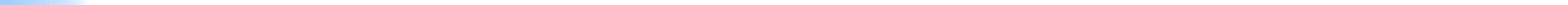 